Request Reference: 17181592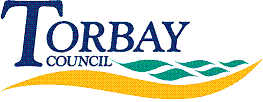 Date received: 31 January 2018Date response sent: 2 March 2018I would be grateful if you could provide the following information:It is preferred that a year is considered to be a calendar year, with the last five years being 2013, 2014, 2015, 2016, 2017. The financial year is acceptable if calendar year is not possible.1.	How many times in each of the last five years did the authority consult the Environment Agency regarding a planning application for a development considered to be in a flood risk area?2.	How many times in each the last five years did the Environment Agency, when consulted, object to a development proposed in a flood risk area? And how many times approve?	Torbay Council do not record consultee stances but replies are available on our Planning Online webpage3.	How many times in each of the last five years did a development proceed after the Environment Agency had raised objections about potential flood risk?	The information you have requested is not held by Torbay Council as we do not record when a proposal has commenced4.	Please provide the planning application numbers of any developments that went ahead despite an objection from the Environment Agency concerning flood risk. 	The information you have requested is not held by Torbay Council as we do not record when a proposal has commencedApplication NoDate reply ReceivedP/2013/014103/06/13P/2013/022709/04/13P/2013/026213/03/13P/2013/026929/04/13P/2013/053401/07/13P/2013/070203/12/13P/2013/083015/08/13P/2013/090829/08/13P/2013/0966P/2013/110607/11/13P/2013/118920/11/13P/2013/122420/11/13P/2013/130623/12/13P/2013/137026/02/14